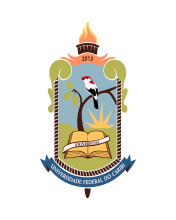 UNIVERSIDADE FEDERAL DO CARIRIPRÓ-REITORIA DE GRADUAÇÃO - PROGRADCOORDENADORIA DE FORTALECIMENTO E DA QUALIDADE DO ENSINOFORMULÁRIO DE DESLIGAMENTO  Juazeiro de Norte,________de_____________________de________.			                                                   _______________________________________________  Assinatura do solicitanteVOLUNTÁRIA(       ) REMUNERADA(      )PROGRAMA:  (       ) PID      (        )  PET       (       ) PACCE    (        ) PEEXPROGRAMA:  (       ) PID      (        )  PET       (       ) PACCE    (        ) PEEXMONITOR DESLIGADO:CURSO:PROFESSOR: ORIENTADOR (        )             TUTOR (          )NOME:PROJETO:JUSTIFICATIVA DO DESLIGAMENTO